BASES CONCURSO DISEÑA TU ISLAACTIVIDAD: “DISEÑA TU ISLA”.FECHA LANZAMIENTO: Martes 27 de abrilCONTEXTO:La Municipalidad de Isla de Maipo a través de su Oficina de la Juventud (Juventud Isleña) y la Corporación Cultural de Isla de Maipo, en el contexto de la celebración del “Día Mundial del Diseño Gráfico”, el día 27 abril, donde se conmemora la función esencial del diseñador gráfico en la sociedad y el comercio, invitan a participar en la actividad “Diseña tu Isla!, oportunidad para conocer y reconocer el valor del diseño y su capacidad de cambio en el mundo y sobre todo a quienes lo realizan en nuestra comuna.QUIENES PUEDEN PARTICIPARTodos los jóvenes entre los 14 a 29 años de edadPREMIOSSe premiará a los dos (2) mejores diseños evaluados por un jurado compuesto por artistas locales.Los participantes premiados obtendrán: 1: Premio uno: 1 Tableta Digitalizadora One by Wacom (Ganador de 14 a 21 años de edad).2: Premio dos: 1 Tableta Digitalizadora One by Wacom (Ganador de 22 a 29 años de edad).3: Premio del público en Redes Sociales: Un pendrive HP de 65 GB.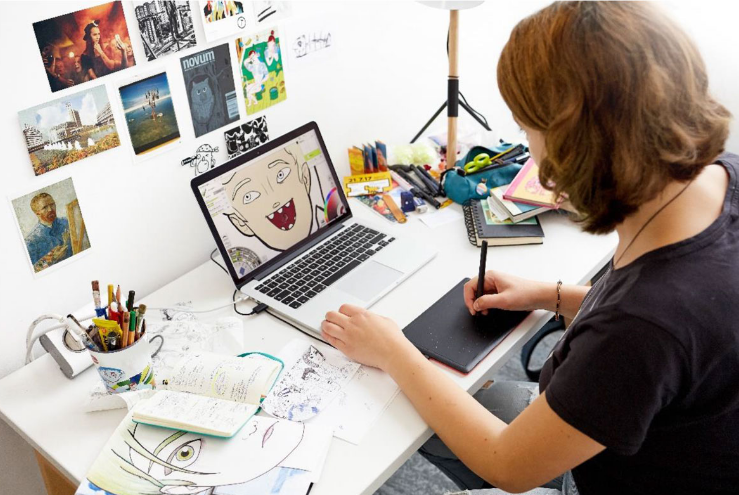 ANTECEDENTES DE LAS Y LOS PARTICIPANTES:Podrán participar personas entre los 14 a 29 años de edad, que tengan residencia en la comuna de Isla de Maipo, diseñadores, amateurs, autodidactas, etc.¿CÓMO PARTICIPAR?Podrán participar todas las personas que envíen sus trabajos entre las fechas 27 de abril a viernes 14 de mayo de 2021 a las 21:00 horas, al mail oficinadelajuventud@islademaipo.cl adjuntando su trabajo en formato Jpg más los siguientes datos:Nombre completo:Fecha de nacimiento:Número de teléfono:Dirección:Reseña del trabajo:SOBRE LA PARTICIPACIÓNSe aceptan trabajos creados en softwares como: Adobe Photoshop, Ilustrator, CorelDraw, Indesing, Affinity, u otros similares. El estilo es libre.El formato se recibe en un único tamaño: A4, de manera vertical u horizontal.Los trabajos serán recibidos hasta el día 14 de mayo de 2021 y serán publicados en las Redes Sociales de la Municipalidad de Isla de Maipo y Juventud Isleña el día lunes 17 de mayo y los trabajados seleccionados se  anunciaran el jueves 20 de mayo del presente año.Consultas al correo oficinadelajuventud@islademaipo.cl